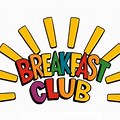 Breakfast Club - Booking form – Summer 2023 – Term 2 Name of Child/Children………………………………………………………………..Please put a tick in the dates you require:Monday5th June12thJune19th June26th June3rd July10th July17th July24th JulyTuesday6th June13th June20th June27th June4th July11th July18th July25th JulyWednesday 7th June14th June21st June28th June5th July12th July19th JulyThursday8th June15th June22nd June29th June6th July13th July20th JulyFriday9th June16th June23rd June30th June7th July14th July21st July